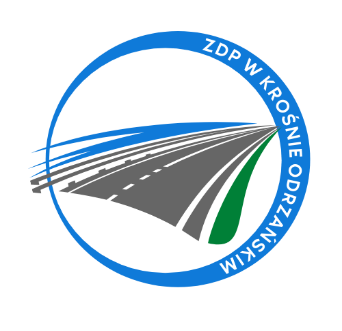 Krosno Odrzańskie, dnia 04.01.2024r.ZDPIII.273.1.2.2024ZAPYTANIE OFERTOWEPowiat Krośnieński - Zarząd Dróg Powiatowych w Krośnie Odrzańskim zaprasza do złożenia oferty na zadanie pn.:„Zakup paliw płynnych w roku 2024”,na podstawie Regulaminu udzielania zamówień klasycznych o wartości mniejszej niż 130.000 złotych netto.ZAMAWIAJĄCYPOWIAT KROŚNIEŃSKI - ZARZĄD DRÓG POWIATOWYCHul. Fryderyka Chopina 566-600 Krosno Odrzańskietel./fax. 068 383 60 90Godziny urzędowania: 7.00-15.00Strona http://bip.zdp.powiatkrosnienski.plE-mail: s.kosciukiewicz@zdp.powiatkrosnienski.pl oraz w.walczak@zdp.powiatkrosnienski.plOFERTAZamawiający dopuszcza możliwość składania ofert częściowych. Liczba części – 2.Wykonawca może złożyć tylko jedną ofertę zawierającą jednoznacznie opisaną propozycję. Złożenie większej liczby ofert spowoduje odrzucenie wszystkich ofert złożonych przez danego Wykonawcę.Wykonawca ponosi wszelkie koszty związane z udziałem w postępowaniu. Zamawiający nie przewiduje ich zwrotu. Wszystkie formularze zostaną wypełnione przez Wykonawców ściśle według wskazówek. 
W przypadku, gdy jakakolwiek część dokumentów nie dotyczy Wykonawcy – wpisuje on „nie dotyczy”.Ofertę należy sporządzić w języku polskim w formie pisemnej. Powinna być napisana na komputerze, ręcznie długopisem lub nieścieralnym atramentem. Oferty nieczytelne nie będą rozpatrywane. Jeżeli jakiś z wymaganych dokumentów składanych przez Wykonawcę jest sporządzony w języku obcym, dokument taki należy złożyć wraz z tłumaczeniem na język polski, poświadczonym przez Wykonawcę. Dokumenty sporządzone w języku obcym bez wymaganych tłumaczeń nie będą brane pod uwagę. Oferta winna być sporządzona na Formularzu Ofertowym stanowiącym załącznik nr 1.Oferta, a także wszelkie składane oświadczenia i dokumenty muszą być podpisane przez osobę lub osoby upoważnione do reprezentowania Wykonawcy w obrocie prawnym i zaciągania zobowiązań w wysokości odpowiadającej cenie oferty zgodnie z danymi ujawnionymi w Krajowym Rejestrze Sądowym – rejestrze przedsiębiorców albo w ewidencji działalności gospodarczej lub zgodnie z postanowieniami umowy spółki.W przypadku podpisania oferty, oświadczeń i dokumentów przez osoby inne niż wskazane 
w odpowiednim rejestrze, do oferty należy dołączyć oryginalne pełnomocnictwo dla tych osób podpisane przez osoby wskazane w pkt 8.Podpisy na ofercie, oświadczeniach i dokumentach powinny być czytelne albo opatrzone pieczęcią identyfikującą osobę składającą podpis.Wszelkie poprawki (zmiany) dokonane w treści oferty powinny być parafowane przez osoby wskazane w pkt 8 albo pkt 9. Brak parafy powoduje uznanie poprawki za nieistniejącą. Zmiana, wycofanie i zwrot oferty. Wykonawca może przed upływem terminu do składania ofert, zmienić lub wycofać złożoną przez siebie ofertę. w przypadku wycofania oferty Wykonawca składa pisemne oświadczenie, że ofertę wycofuje.w przypadku zmiany oferty Wykonawca składa pisemne oświadczenie, że ofertę zmienia, określając zakres i rodzaj tych zmian, a jeżeli oświadczenie o zmianie pociąga za sobą konieczność wymiany czy też przedłożenia nowych dokumentów – Wykonawca winien dokumenty te złożyć. Wykonawca nie może wprowadzić zmian do oferty oraz wycofać jej po upływie terminu do składania ofert.DOKUMENTY, JAKIE NALEŻY ZŁOŻYĆ WRAZ Z OFERTĄFormularz ofertowy 					- załącznik nr 1;Formularz cenowy						- załącznik nr 2;Oświadczenie Wykonawcy				- załącznik nr 3;Koncesja na obrót paliwami ciekłymi, wydaną przez prezesa Urzędu Regulacji Energetyki zgodnie z ustawą z dnia 10 kwietnia 1997 roku – Prawo energetyczne (Dz. U. z 2021 r. poz. 716).SPECYFIKACJA WARUNKÓW ZAMÓWIENIAOpis przedmiotu zamówienia:Przedmiotem zamówienia jest sukcesywna dostawa paliw płynnych, czyli benzyny bezołowiowej 95 - oktanowej / benzyny E10 oraz oleju napędowego, do samochodów służbowych i sprzętu, stanowiących własność Zamawiającego, realizowana na zasadach bezgotówkowych zakupów na stacji paliw, należącej do wyłonionego w postępowaniu o udzielenie zamówienia Wykonawcy. Zamawiający podzielił zamówienie na dwie części:Część nr 1 - dostawa benzyny bezołowiowej Pb 95 / benzyny E10 w ilości 3.000,0 litrów oraz oleju napędowego w ilości 7.400,0 litrów, na zasadzie bezpośrednich tankowań do zbiorników pojazdów i maszyn oraz do kanistrów (paliwo przeznaczone do sprzętu) na stacji paliw Wykonawcy zlokalizowanej w odległości nie większej niż  od siedziby Zamawiającego – ul. Fryderyka Chopina 5 w Krośnie Odrzańskim;Część nr 2 - dostawa benzyny bezołowiowej Pb 95 / benzyny E10 w ilości 2.200,0 litrów oraz oleju napędowego w ilości 4.200,0 litrów,  na zasadzie bezpośrednich tankowań do zbiorników pojazdów i maszyn oraz do kanistrów (paliwo przeznaczone do sprzętu) na stacji paliw Wykonawcy zlokalizowanej w odległości nie większej niż  od siedziby Zamawiającego –  Sękowice 101.Ww. ilości paliw zostały określone szacunkowo. Faktyczna ilość przedmiotu zamówienia zakupionego w okresie obowiązywania umowy będzie uzależniona od bieżących potrzeb Zamawiającego. Zmniejszenie zakresu zamówienia nie będzie stanowić podstaw do roszczeń Wykonawcy z tego powodu.Paliwo winno spełniać wymogi jakościowe zgodne z Rozporządzeniem Ministra Gospodarki z dnia 9 października 2015 roku w sprawie wymagań jakościowych dla paliw ciekłych (Dz. U. nr 2015 poz. 1680 ze zm.) oraz wymagania określone w Polskiej Normie PN – EN 590 i 228:- PN-EN 228 (U) – paliwa do pojazdów samochodowych. Benzyna bezołowiowa;- PN-EN 590 (U) – paliwa do pojazdów samochodowych. Oleje napędowe.Zamawiający załączy do umowy wykaz pojazdów (załącznik nr 1 do umowy), do których będzie tankowane paliwo, zawierający nazwę pojazdu i numer rejestracyjny oraz wykaz sprzętu. Wykonawca będzie wystawiał dokumenty wydań przy każdorazowym pobraniu przez Zamawiającego paliwa. Wykonawca będzie rejestrował transakcje sprzedaży.  Zestawienie transakcji będzie podstawą do wystawienia faktur. Każda transakcja zakupu paliwa winna być potwierdzona dowodem wydania (np. dokumentem WZ z ceną brutto bez rabatu) podpisanym przez osobę dokonującą zakupu. Dokument wydania powinien poza tym zawierać:- w przypadku pojazdów samochodowych i rolniczych – numer rejestracyjny- w przypadku pozostałych pojazdów, sprzętu mechanicznego – numer księgowyW przypadku uszkodzeń środków transportu lub sprzętu Zamawiającego, spowodowanych złą jakością paliwa, wszelkie koszty związane z powołaniem rzeczoznawcy i oceną techniczną oraz koszty napraw pokryje Wykonawca.Wykonawca winien posiadać przynajmniej jedną stację paliw w odległości nie większej niż  od siedziby Zamawiającego, przy czym siedziba Zamawiającego zlokalizowana jest przy ulicy Fryderyka Chopina 5 w Krośnie Odrzańskim (dot. części nr 1) oraz w Sękowicach 101 (dot. części nr 2).W przypadku udzielenia upustu cenowego, Wykonawca zobowiązany jest zagwarantować przez cały okres obowiązywania umowy jego stosowanie.  Wspólny Słownik Zamówień Kod CPV		09.10.00.00-0	- Paliwa;- Benzyna bezołowiowa;09.13.20.00-3	- Benzyna;- Olej napędowy.Termin wykonania zamówienia:Niniejsza umowa obowiązuje od dnia jej podpisania do dnia 31 grudnia 2024 roku, 
z zastrzeżeniem ust. 2.W przypadku wyczerpania kwoty na jaką opiewać będzie oferta przed dniem 
31 grudnia 2024 roku umowa obowiązuje do dnia wyczerpania tej kwoty.Opis sposobu obliczenia ceny ofertyPod pojęciem ceny oferty należy rozumieć cenę w rozumieniu art. 3 ust. 1 pkt 1  i ust. 2 ustawy z dnia 9 maja 2014 roku o informowaniu o cenach towarów i usług (Dz. U. 2014r. poz. 915). Podana w ofercie cena ofertowa musi uwzględniać wszystkie wymagania niniejszego Zapytania ofertowego, a także obejmować wszelkie koszty, jakie poniesie Wykonawca z tytułu należytej oraz zgodnej z obowiązującymi przepisami realizacji przedmiotu zamówienia.Cenę ofertową należy podać w PLN wraz z podatkiem VAT od towarów i usług, z dokładnością do drugiego miejsca po przecinku. Oferowana cena powinna obejmować ewentualne upusty proponowane przez Wykonawcę. Ceny jednostkowe brutto i wyliczone wartości robót muszą być wyrażone w złotych polskich zgodnie z polskim systemem płatniczym po zaokrągleniu do pełnych groszy (dwa miejsca po przecinku), przy czym końcówki poniżej 0,5 grosza pomija się, a końcówki 0,5 grosza i wyższe zaokrągla się do 1 grosza.WYKONAWCA ZAGRANICZNY. Cena oferty w złotych polskich składanej przez Wykonawców zagranicznych powinna być wyliczona zgodnie z zapisami określonymi w pkt 4. Natomiast zamiast cen jednostkowych brutto oraz kwoty brutto oferty, Wykonawcy zagraniczni określają ceny jednostkowe netto oraz kwotę oferty netto bez doliczania podatku VAT. W związku z powyższym w załączniku nr 2 - Formularz cenowy Wykonawcy zagraniczni przekreślają w kolumnach nr 5 i 7 słowo „brutto”, wpisując jednocześnie słowo „netto”. WYKONAWCA ZAGRANICZNY. W sytuacji, gdy w postępowaniu biorą udział podmioty zagraniczne, które na podstawie odrębnych przepisów, nie są zobowiązane do uiszczenia podatku VAT na terenie Polski, oferty sporządzane przez takich Wykonawców zawierają cenę z 0 % stawką podatku VAT. Obowiązek podatkowy w sytuacji nabywania towarów lub usług od podmiotów zagranicznych, zgodnie z przepisami ustawy o podatku od towarów i usług spoczywa na nabywcy towarów lub usługobiorcy, którym w przypadku postępowania o zamówienie publiczne jest Zamawiający. Gdy Zamawiający dokonuje wyboru – jako najkorzystniejszej – oferty Wykonawcy zagranicznego, z tytułu realizacji zobowiązania wynikającego z umowy, na podstawie obowiązujących przepisów podatkowych, zostaje na niego nałożony obowiązek uiszczenia należnego podatku VAT. Podatek ten mimo, iż nie wchodzi w cenę oferty, tworzy wraz z nią rzeczywistą kwotę wydatkowanych środków publicznych. Z podobną sytuacją mamy do czynienia w przypadku dostawy towarów i usług z państw trzecich. W takim przypadku dokonując czynności oceny ofert w zakresie kryterium ceny, Zamawiający jest zobowiązany dla porównania tych ofert doliczyć do ceny ofertowej podmiotów zagranicznych, kwotę należnego podatku VAT, które obciążają Zamawiającego z tytułu realizacji umowy.Sposób zapłaty i rozliczenia za realizację niniejszego zamówienia określone zostały 
w załączniku nr 4 (wzór umowy).  Jeżeli zaoferowana cena lub koszt, lub ich istotne części składowe, wydają się rażąco niskie w stosunku do przedmiotu zamówienia i budzą wątpliwości Zamawiającego co do możliwości wykonania przedmiotu zamówienia, zgodnie z wymaganiami określonymi przez Zamawiającego lub wynikającymi z odrębnych przepisów, Zamawiający zwróci się o udzielenie wyjaśnień, w tym złożenie dowodów, dotyczących wyliczenia ceny lub kosztu, w szczególności w zakresie:oszczędności metody wykonania zamówienia, wybranych rozwiązań technicznych, wyjątkowo sprzyjających warunków wykonywania zamówienia dostępnych dla Wykonawcy, oryginalności projektu Wykonawcy, kosztów pracy, których wartość przyjęta do ustalenia ceny nie może być niższa od wysokości minimalnego wynagrodzenia za pracę albo wysokości minimalnej stawki godzinowej, ustalonych na podstawie ustawy z dnia 10 października 2002 roku o minimalnym wynagrodzeniu za pracę;pomocy publicznej udzielonej na podstawie odrębnych przepisów;wynikającym z przepisów prawa pracy i przepisów o zabezpieczeniu społecznym, obowiązujących w miejscu, w którym realizowane jest zamówienie;wynikającym z przepisów prawa ochrony środowiska;powierzenia wykonania części zamówienia podwykonawcy.W przypadku, gdy cena całkowita oferty jest niższa o co najmniej 30 % od:Wartości zamówienia powiększonej o należny podatek od towarów i usług, ustalonej przed wszczęciem postępowania lub średniej arytmetycznej cen wszystkich złożonych ofert, Zamawiający zwróci się o udzielenie wyjaśnień, chyba że rozbieżność wynika z okoliczności oczywistych, które nie wymagają wyjaśnienia;Wartości zamówienia powiększonej o należny podatek od towarów i usług, zaktualizowanej z uwzględnieniem okoliczności, które nastąpiły po wszczęciu postępowania, w szczególności istotnej zmiany cen rynkowych, Zamawiający może zwrócić się o udzielenie wyjaśnień. Obowiązek wykazania, że oferta nie zawiera rażąco niskiej ceny lub kosztu, spoczywa na Wykonawcy.Zamawiający odrzuca ofertę Wykonawcy, który nie udzielił wyjaśnień lub jeżeli dokonana ocena wyjaśnień wraz z dostarczonymi dowodami potwierdza, że oferta zawiera rażąco niską cenę lub koszt w stosunku do przedmiotu zamówienia.Miejsce i termin składania ofert:Oferty należy przesłać/składać w siedzibie Zamawiającego w Krośnie Odrzańskim przy ulicy Fryderyka Chopina 5 w Dziale Techniczno – Ekonomicznym lub na adres e-mails.kosciukiewicz@zdp.powiatkrosnienski.pl oraz  w.walczak@zdp.powiatkrosnienski.plTermin przesłania/składania ofert upływa w dniu 12.01.2024r. o godz. 10:00.Termin otwarcia ofert: Termin otwarcia ofert: 12.01.2024r. godz. 10:30.Kryteria oceny ofertKryteria oceny ofert nie podlegają zmianie w toku postępowania.Przy wyborze najkorzystniejszej oferty Zamawiający będzie się kierował następującymi kryteriami i ich wagami oraz w następujący sposób będzie oceniał kryteria:Kryterium cena oferty: Obliczana będzie według wzoru:	P1 = (Cmin/C) × W1, gdzie:P1 	– ilość punktów obliczona dla kryterium cena oferty,Cmin 	– cena brutto najtańszej oferty,C	– cena brutto rozpatrywanej oferty,W1 	– waga kryterium – cena oferty (W1=80 pkt).Kryterium udzielony rabat:Obliczony będzie według wzoru:	P2 = (G/Gmax) × W2, gdzie:P2 	– ilość punktów obliczona dla kryterium udzielony rabatGmax 	– największy udzielony rabat (do każdej ceny jednostkowej),G 	– udzielony rabat rozpatrywanej oferty,W2 	– waga kryterium – udzielony rabat (W2=20 pkt).Oferta z największym udzielonym rabatem otrzyma 20 punktów, pozostałe oferty otrzymają proporcjonalnie mniej punktów zgodnie z wzorem przedstawionym powyżej.Za niewskazanie udzielonego rabatu w formularzu ofertowym, oferta Wykonawcy nie otrzyma dodatkowych punktów.Zamawiający zastosuje zaokrąglenie ostatecznych wyników do dwóch miejsc po przecinku.Zamawiający wybierze spośród ofert nie podlegających odrzuceniu ofertę, która uzyska najwyższą liczbę punktów.Warunki udziału w postępowaniu oraz sposób oceny ich spełnieniaW celu potwierdzenia spełniania warunków udziału w postępowaniu, Wykonawca zobowiązany jest przedłożyć wraz z Formularzem Ofertowym (załącznik nr 1):Koncesję na obrót paliwami ciekłymi, wydaną przez Prezesa Urzędu Regulacji Energetyki zgodnie z ustawą z dnia 10 kwietnia 1997 roku – Prawo energetyczne (Dz. U. z 2022 r. poz. 1385 ze zm.);Formularz cenowy						- załącznik nr 2;Oświadczenie Wykonawcy.				- załącznik nr 3.UWAGA:Na podstawie art. 7 ust. 1 i 9 ustawy z dnia 13 kwietnia 2022 r. o szczególnych rozwiązaniach w zakresie przeciwdziałania wspieraniu agresji na Ukrainę oraz służących ochronie bezpieczeństwa narodowego, zwanej dalej „ustawą”, z postępowania o udzielenie zamówienia publicznego wyklucza się:wykonawcę oraz uczestnika konkursu wymienionego w wykazach określonych w rozporządzeniu 765/2006 i rozporządzeniu 269/2014 albo wpisanego na listę na 
podstawie decyzji w sprawie wpisu na listę rozstrzygającej o zastosowaniu środka, o którym mowa w art. 1 pkt 3 ustawy;wykonawcę oraz uczestnika konkursu, którego beneficjentem rzeczywistym w rozumieniu ustawy z dnia 1 marca 2018 r. o przeciwdziałaniu praniu pieniędzy oraz finansowaniu terroryzmu (Dz. U. z 2022 r. poz. 593 i 655) jest osoba wymieniona w wykazach określonych w rozporządzeniu 765/2006 i rozporządzeniu 269/2014 albo wpisana na listę lub będąca takim beneficjentem rzeczywistym od dnia 24 lutego 2022 r., o ile została wpisana na listę na podstawie decyzji w sprawie wpisu na listę rozstrzygającej o zastosowaniu środka, o którym mowa w art. 1 pkt 3 ustawy;wykonawcę oraz uczestnika konkursu, którego jednostką dominującą w rozumieniu art. 3 ust. 1 pkt 37 ustawy z dnia 29 września 1994 r. o rachunkowości (Dz. U. z 2021 r. poz. 217, 2105 i 2106), jest podmiot wymieniony w wykazach określonych w rozporządzeniu 765/2006 i rozporządzeniu 269/2014 albo wpisany na listę lub będący taką jednostką dominującą od dnia 24 lutego 2022 r., o ile został wpisany na listę na podstawie decyzji w sprawie wpisu na listę rozstrzygającej o zastosowaniu środka, o którym mowa w art. 1 pkt 3 ustawy.Istotne warunki umowy oraz warunki zmiany umowyIstotne postanowienia umowy zawiera załącznik nr 4 – Wzór umowy.Wszelkie zmiany i uzupełnienia treści umowy mogą być dokonywane wyłącznie w formie pisemnej, pod rygorem nieważności.INFORMACJE O FORMALNOŚCIACH, JAKIE POWINNY ZOSTAĆ DOPEŁNIONE PO WYBORZE OFERTY W CELU ZAWARCIA UMOWY:Zamawiający poinformuje Wykonawców o dokonaniu wyboru najkorzystniejszej oferty poprzez przesłanie informacji pocztą elektroniczną lub na adres pocztowy wskazany w Formularzu ofertowym.Po dokonaniu wyboru najkorzystniejszej oferty Zamawiający poinformuje Wykonawcę o terminie podpisania umowy.Wykonawca ma obowiązek zawrzeć umowę zgodnie ze Wzorem Umowy stanowiącym załącznik nr 4.KLAUZULA INFORMACYJNA:1. Informacje dotyczące administratora danychAdministratorem państwa danych osobowych przetwarzanych w związku z prowadzeniem postępowania o udzielenie zamówienia publicznego jest Zarząd Dróg Powiatowych w Krośnie Odrzańskim. Mogą się Państwo z nami kontaktować w następujący sposób:listownie na adres: Zarząd Dróg Powiatowych ul. Chopina 5  66-600 Krosno 
Odrzańskiepoprzez e-mail: sekretariat@zdp.powiatkrosnienski.pltelefon: 68 383 60 902. Inspektor ochrony danychAdministrator wyznaczył Inspektora Ochrony Danych, z którym może się Pani/Pan skontaktować poprzez email: iod@zdp.powiatkrosnienski.pl. Z inspektorem ochrony danych można kontaktować się we wszystkich sprawach dotyczących przetwarzania danych przez administratora oraz korzystania z praw związanych z przetwarzaniem danych.3. Cel przetwarzania Państwa danych oraz podstawy prawnePaństwa dane będą przetwarzane w celu związanym z postępowaniem o udzielenie zamówienia publicznego. Podstawa prawną ich przetwarzania jest Państwa zgoda wyrażona poprzez akt uczestnictwa w postępowaniu oraz następujące przepisy prawa:ustawa z dnia 29 stycznia 2004 roku Prawo zamówień  publicznych (t.j. Dz. U. z 2023r. poz. 1605 ze zm.);Rozporządzenia Ministra Rozwoju, Pracy i Technologii z dnia 23 grudnia 2020 r. w sprawie podmiotowych środków dowodowych oraz innych dokumentów lub oświadczeń, jakich może żądać zamawiający od wykonawcy (Dz. U. 2020 poz. 2415) oraz Rozporządzenia Ministra Rozwoju i Technologii z dnia 3 sierpnia 2023 r. zmieniające rozporządzenie w sprawie podmiotowych środków dowodowych oraz innych dokumentów lub oświadczeń, jakich może żądać zamawiający od wykonawcy (Dz. U. 2023 poz. 1824);ustawa o narodowym zasobie archiwalnym i archiwach (tj .Dz. U. z 2020 r. poz. 164).4. Okres przechowywania danychPaństwa dane pozyskane w związku z postępowaniem o udzielenie zamówienia publicznego przetwarzane będą przez okres 5 lat; od dnia zakończenia postępowania o udzielenie zamówienia.5. Komu przekazujemy Państwa dane?1)	Państwa dane pozyskane w związku z postępowaniem o udzielenie zamówienia publicznego przekazywane będą wszystkim zainteresowanym podmiotom i osobom, gdyż co do zasady postępowanie o udzielenie zamówienia publicznego jest jawne.Ograniczenie dostępu do Państwa danych o których mowa wyżej może wystąpić jedynie w  szczególnych przypadkach jeśli jest to uzasadnione ochroną prywatności zgodnie z art. 18 ust 5 pkt 1 i 2 ustawy Pzp.Ponadto odbiorcą danych zawartych w dokumentach związanych z postępowaniem o zamówienie publiczne mogą być podmioty, z którymi UODO zawarł umowy lub porozumienie na korzystanie z udostępnianych przez nie systemów informatycznych w zakresie przekazywania lub archiwizacji danych. Zakres przekazania danych tym odbiorcom ograniczony jest jednak wyłącznie do możliwości zapoznania się z tymi danymi w związku ze świadczeniem usług wsparcia technicznego i usuwaniem awarii. Odbiorców tych obowiązuje klauzula zachowania poufności pozyskanych w takich okolicznościach wszelkich danych, w tym danych osobowych.6. Przekazywanie danych poza Europejski Obszar GospodarczyW związku z jawnością postępowania o udzielenie zamówienia publicznego Państwa dane  mogą być przekazywane do państw z poza EOG z zastrzeżeniem, o którym mowa w ust. 5 pkt 2.7. Przysługujące Państwu uprawnienia związane z przetwarzaniem danych osobowychW odniesieniu do danych pozyskanych w związku z prowadzonym postępowaniem o udzielenie zamówienia publicznego przysługują Państwu następujące uprawnienia:prawo dostępu do swoich danych oraz otrzymania ich kopii;prawo do sprostowania (poprawiania) swoich danych;prawo do usunięcia danych osobowych, w sytuacji, gdy przetwarzanie danych nie następuje w celu wywiązania się z obowiązku wynikającego z przepisu prawa lub w ramach sprawowania władzy publicznej;prawo do ograniczenia przetwarzania danych, przy czym przepisy odrębne mogą wyłączyć możliwość skorzystania z tego praw,prawo do wniesienia skargi do Prezesa Urzędu Ochrony Danych Osobowych. Aby skorzystać z powyższych praw, należy się skontaktować z nami lub z naszym inspektorem ochrony danych. 8.    Obowiązek podania danychPodanie danych osobowych w związku udziałem w postępowaniu o zamówienia publiczne nie jest obowiązkowe, ale może być warunkiem niezbędnym do wzięcia w nim udziału. Wynika to stąd, że w zależności od przedmiotu zamówienia, zamawiający może żądać ich podania na podstawie przepisów ustawy Prawo zamówień publicznych oraz wydanych do niej przepisów wykonawczych, a w szczególności na podstawie Rozporządzenia Ministra Rozwoju, Pracy i Technologii z dnia 23 grudnia 2020 r. w sprawie podmiotowych środków dowodowych oraz innych dokumentów lub oświadczeń, jakich może żądać zamawiający od wykonawcy (Dz. U. 2020 poz. 2415) oraz Rozporządzenia Ministra Rozwoju i Technologii z dnia 3 sierpnia 2023 r. zmieniające rozporządzenie w sprawie podmiotowych środków dowodowych oraz innych dokumentów lub oświadczeń, jakich może żądać zamawiający od wykonawcy (Dz. U. 2023 poz. 1824).